Základní škola, Dačice, Neulingerova 108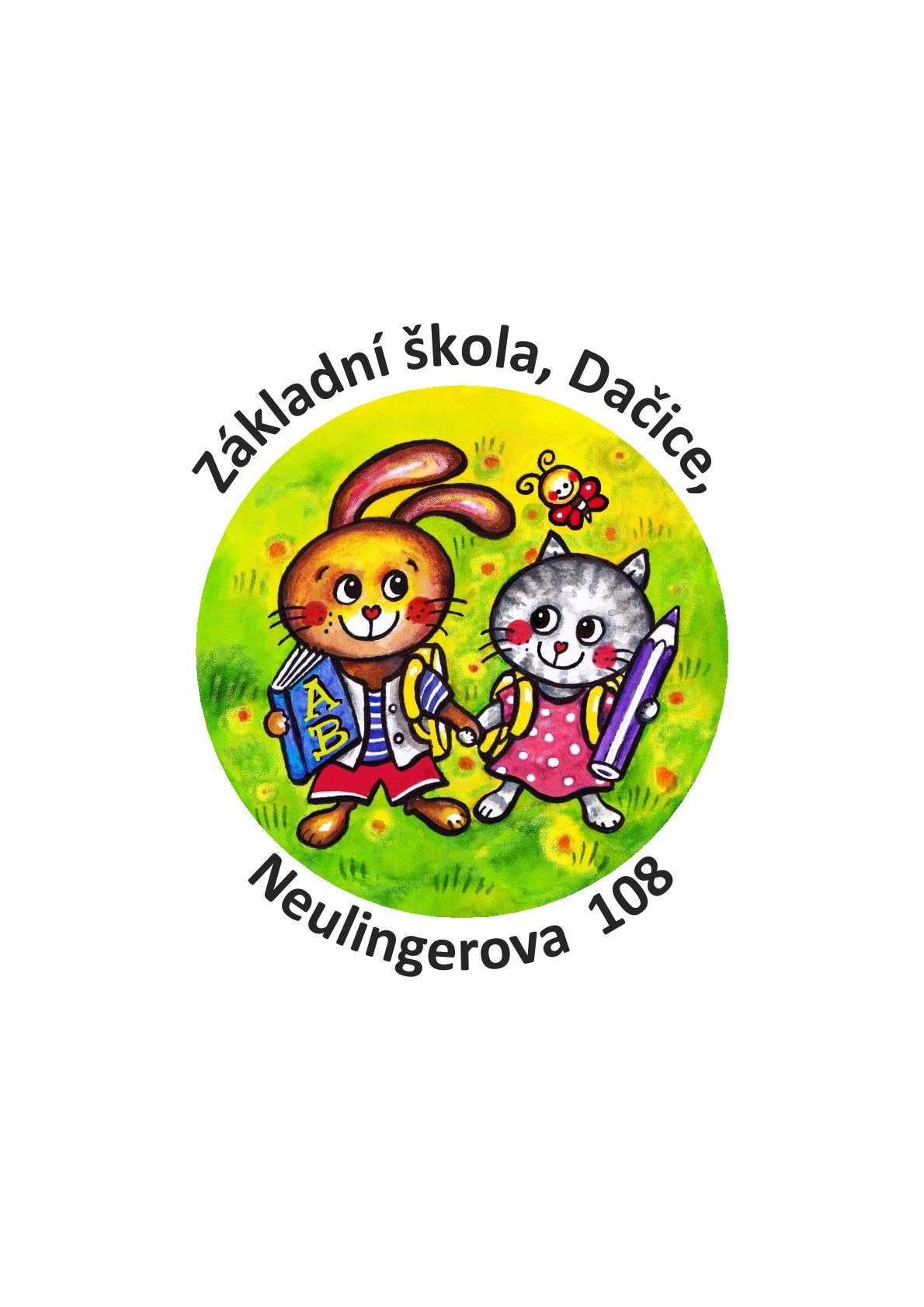 Neulingerova 108, Dačice 380 01     Zápis dětí    do 1. ročníkuoborů vzdělání: základní škola (minimální výstupy) a základní škola speciálníproběhne ve dnech 1. – 30. 4. 2021Jsme školou s nadstandartním vybavením s bezbariérovým přístupemNa škole vyučuje kvalifikovaný sbor učitelů – speciálních pedagogů kompetentních ke vzdělávání dětí se speciálními vzdělávacími potřebamiVýuka je přizpůsobena individuálním možnostem a potřebám žákůNabízíme alternativní metody vzdělávání: např. čtení globální metodou, sociální čtení, využití znaku do řeči, komunikační metodu VOKS, arteterapii, muzikoterapii, relaxační metody .…Nabízíme terapie - SNOEZELEN, masáže dětí, bazální stimulace, nápravu řeči a speciální kompenzační a rehabilitační pomůckyMalý počet žáků ve třídách umožňuje zcela individuální přístup ke každému dítětiNabízíme logopedickou diagnostiku a pravidelnou nápravu řečiPři výuce využíváme pomoci pedagogického asistentaK dispozici je možnost zajištění stravování ve školní jídelně a bezplatná školní družinaZdarma nabízíme velký výběr z kroužků – myslivecký, tvořivé dílničky, sportovní hry …Ministerstvo školství, mládeže a tělovýchovy vydává v souvislosti s mimořádnými opatřeními vlády k ochraně obyvatelstva v souvislosti s koronavirem a onemocněním COVID-19 opatření k organizaci zápisů k povinné školní docházce pro školní rok 2021/2022.  Zápisy budou probíhat v dubnu a bez osobní přítomnosti dětí ve škole.Pravidla pro přijímání žáků do 1. třídyjiná důležitá zdravotní doporučenípro případný odklad školní docházky je nezbytné doporučení školského poradenského zařízení a odborného lékařeobčanský průkaz rodičů, rodný list dítěte (přiložte scan, kopie nebo foto požadovaných dokumentů)písemné doporučení školského poradenského zařízení k přijetí k základnímu vzdělávání a převedení do školy zřízené podle § 16 odst. 9 Školského zákonazastupuje-li dítě jiná osoba, než jeho zákonný zástupce – oprávnění dítě zastupovat (plná moc)dotazník pro zákonného zástupce žáka 1. ročníku ZŠ - https://www.zsdacice.net/ - úřední deska – Zápis do 1. ročníkuŽádost o přijetí je možné doručit následujícími způsoby:do datové schránky školy (ID datové schránky: rss72z)e-mailem s uznávaným elektronickým podpisem (zvs.dacice@seznam.cz)poštou /upřednostňujeme/ - obálku označit  Zápis do 1. ročníkuosobní podání po předchozí telefonické domluvě (384 420 274)Věk zapisovaných dětíLetošní zápis se týká dětí narozených v době od 1. září 2014 do 31. 8. 2015 a dětí s odkladem povinné školní docházky. Děti, které měly v loňském roce odklad, odevzdají kopii Rozhodnutí o udělení odkladu.Přehled všech termínůPodávání žádosti                        1. – 30. 4. 2021Zveřejnění přijatých dětí             7. 5. 2021Nahlédnutí do spisu                  14. 5. 2021Vydání rozhodnutí o přijetí dítěteRozhodnutí vydává ředitelka školy do 30 dnů od zahájení správního řízení (s ohledem na předpokládaný vývoj uzavření škol by měla být lhůta 60 dnů).Rozhodnutí má 1 originál, který se zakládá do spisu dítěte a je uložen na vedení školy.Zákonnému zástupci dítěte je vystaven stejnopis.Pokud je přijaté dítě z jiné spádové oblasti, oznámí ředitelka školy tuto skutečnost řediteli spádové školy do konce května příslušného kalendářního roku, ve kterém má dítě zahájit povinnou školní docházku.Odklad povinné školní docházkyZákonný zástupce dítěte ze spádové oblasti školy požádá o odklad povinné školní docházky:pokud není dítě tělesně nebo duševně přiměřeně vyspělé,      písemně – vyplní žádost o odklad povinné školní docházky, v době zápisu – v oficiálním určeném termínu (§ 37 odst. 1 ŠZ ve znění účinném od 1. 1. 2017). Začátek povinné školní docházky lze odložit nejdéle do zahájení školního roku, ve kterém dítě dovrší 8. rok věku. Zákonný zástupce doloží společně s žádostí v den zápisu 2 doporučující posouzení: školského poradenského zařízení (PPP nebo SPC) odborného lékaře nebo klinického psychologa. Pokud nemá žádost předepsané náležitosti nebo trpí jinými vadami, pomůže správní orgán nedostatky žadateli odstranit na místě, nebo jej vyzve, aby nedostatky odstranil do 30. 4. příslušného školního roku. Poučí ho o následcích nedodržení stanovené lhůty. Pokud zákonný zástupce nedoloží doporučující posudky společně s žádostí, správní orgán vyzve žadatele, aby doložil do 30. dubna 2021 oba posudky. Poučí ho o následcích nedodržení stanovené lhůty. Nedoloží-li zákonný zástupce do 30. 4. příslušného školního roku doporučující posudky, nebo neodstraní nedostatky, správní orgán řízení přeruší (§64 zákona č. 500/2004 Sb., správní řád, ve znění pozdějších předpisů) na dobu nezbytně nutnou – nejpozději do 31. 5. 2021).Neodstraní-li zákonný zástupce v určené lhůtě nedostatky žádosti, správní orgán zastaví řízení. Rozhodnutí o udělení odkladu k povinné školní docházce vydává ředitelka školy bezodkladně, nebo po doložení všech potřebných dokumentů, nejpozději do 30 dnů od zahájení správního řízení. Pokud je dítěti odklad povinné školní docházky povolen, zákonný zástupce dítěte je informován o povinnosti předškolního vzdělávání dítěte a možných způsobech jejího plnění.Informace o škole a zápisu: 384 420 274, e- mail: zvs.dacice@seznam.czwww. zsdacice.net